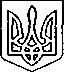 Щасливцевська  сільська  радаВиконавчий  комітетРІШЕННЯ24.10.2019 р.				№177Про надання згоди на розробку схем благоустроюРозглянувши заяви громадян та суб’єктів підприємницької діяльності щодо надання згоди на розробку схеми благоустрою та надані документи, керуючись Законом України «Про регулювання містобудівної діяльності», ст.31 Закону України «Про місцеве самоврядування в Україні», виконком Щасливцевської сільської ради ВИРІШИВ: 1. Надати згоду на розробку схем благоустрою за умов дотримання вимог чинного законодавства:1.1. ФОП *** на територію прилеглу до магазину «Теремок» по вул. Набережна, *** в селі Щасливцеве Генічеського району Херсонської області.1.2. *** на територію прилеглу до вул. Азовська, *** в с. Генічеська Гірка Генічеського району Херсонської області.1.3. КП «МАКС-ІНВЕСТ» на частину пляжної території розташованої на схід від земельних ділянок за адресами: вул. Набережна, *** та вул. Набережна, *** в с. Щасливцеве Генічеського р-ну Херсонської обл.2. Контроль за виконанням рішення покласти на в. о. начальника відділу містобудування та архітектури – головного архітектора Щасливцевської сільської ради Борідко М.В.Сільський  голова                                                                        В. ПЛОХУШКО